Расписание занятий для 4 «А» классачетверг, 03.02.2022УрокВремяСпособПредметТема урока (занятия)РесурсДомашнее заданиечетверг, 03.02.202218.40 – 9.20он-лайнФизическая культура,Дроздова Т.А.Строевые упражнения. Упражнения на равновесие.Подключиться к конференции Zoom. Идентификатор конференции: 534 296 8251(код доступа размещен в группе родителей класса).Время: 8.30 – 8.45 (15 минут)Часовой пояс: Europe/Samara.В случает отсутствия онлайн-подключения: перейдя по ссылке выполнить комплекс упражнений вместе с учителем:https://www.youtube.com/watch?v=mKm0UPwLsX0 четверг, 03.02.202229.00 – 9.30он-лайнматематикаТаблица умножения и деления на 6,7 (закрепление)https://uchi.ru/Учебник Математика 4 кл, 2 часть, автор АлышеваС 4, №4 (2)четверг, 03.02.202239.50 – 10.20Самостоятельная работачтениеКак Солнце с Морозом поссорились.А. БродскийУчебник Чтени 4 класс 2 часть, авт. Ильина, АксеноваС 3-4 читать, отвечать на вопросычетверг, 03.02.2022410.40 – 11.10он-лайнрусский языкРазличение названий предметов по вопросам кому?  чему?https://uchi.ru/IQsha.ru: https://iqsha.ru/uprazhneniya/topic/sekrety-russkogo-jazyka, https://iqsha.ru/uprazhneniya/run/chast-rechi/2-klass Учебник Русский язык 4 кл, 2 часть, автор Якубовская, КоршуноваС 7, упр.4четверг, 03.02.2022411.20-12.00Самостоятельная работаТрудовое обучениеСкладывание из бумаги. 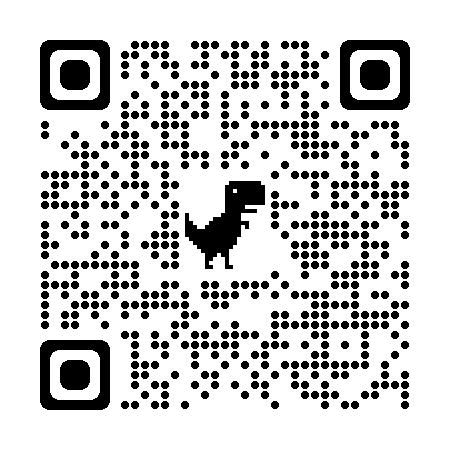 https://lafoy.ru/photo_l/kak-sdelat-korobku-iz-bumagi-svoimi-rukami-525-22148.jpgПовторить склады-вание коробочкипо чертежу.пятница, 04.02.2022УрокВремяСпособПредметТема урока (занятия)РесурсДомашнее заданиепятница, 04.02.202218.40-9.20он-лайнФизическая культура,Дроздова Т.А.Строевые упражнения. Упражнения на равновесие.Подключиться к конференции Zoom. Идентификатор конференции: 534 296 8251(код доступа размещен в группе родителей класса).Время: 8.30 – 8.45 (15 минут)Часовой пояс: Europe/Samara.В случает отсутствия онлайн-подключения: перейдя по ссылке выполнить комплекс упражнений вместе с учителем:https://www.youtube.com/watch?v=mKm0UPwLsX0 он-лайнпятница, 04.02.202229.00 – 9.30он-лайнматематикаТаблица умножения и деления на 6,7 (закрепление)https://uchi.ru/Учебник Математика 4 кл, 2 часть, автор Алышевапятница, 04.02.202239.50 – 10.20Самостоятельная работачтениеЗимняя сказка. П. ГоловкинУчебник Чтение4 класс 2 часть, авт. Ильина, Аксеновастр.5 читатьпятница, 04.02.2022410.40 – 11.10он-лайнрусский языкРазличение названий предметов по вопросам кем?  чем?https://uchi.ru/Учебник Русский язык 4 кл, 2 часть, автор Якубовская, Коршунова